Gilchrist County Tax Collectors Office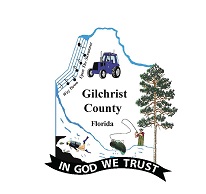                        220 S. Main Street, Trenton, FL 32693 | (352) 463-3178Change of Address Request Updating your information is easy!All permanent mailing address changes must be with the Property Appraiser’s Office.Please fill in this Change of Address request, and for your convenience we will be surethat the Property Appraiser’s office receives your change of address.City                                                                           State                                                                         Zip codeRevised 01/2019                                                                                                                                                                                                                            Processed by: ________ /_______Fill in your CURRENT information on this fillable formSave to your computer or scanEmail as attachment to fcalkin@gilchrist.fl.us OrPrint form and fill in your CURRENT informationMail to the address listed aboveNameParcel Number(s)Phone NumberE-mail AddressNew AddressNew AddressNew AddressXSignatureDate